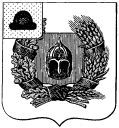 Администрация Александро-Невского городского поселения Александро-Невского муниципального районаРязанской области	ПроектПОСТАНОВЛЕНИЕОб утверждении административного регламента по предоставлению муниципальной услуги «Предоставление информации о муниципальном имуществе»В соответствии с требованиями Федерального закона от 27 июля 2010 года № 210-ФЗ "Об организации предоставления государственных и муниципальных услуг", Федерального закона Российской Федерации от 01.12.2014 № 419-ФЗ "О внесении изменений в административные законодательные акты Российской Федерации по вопросам социальной защиты инвалидов в связи с ратификацией Конвенции о правах инвалидов", Федерального закона от 24.11.1995 № 181-ФЗ "О социальной защите инвалидов в Российской Федерации, в целях унификации требований в части обеспечения доступности для инвалидов объектов, связанных с предоставлением муниципальной услуги", руководствуясь Уставом администрации муниципального образования – Нижнеякимецкое  сельское поселение Александро-Невского муниципального района Рязанской области, администрация  Нижнеякимецкого  сельского поселения  ПОСТАНОВЛЯЕТ:         1. Утвердить административный регламент по предоставлению муниципальной услуги «Предоставление информации о муниципальном имуществе» согласно приложению.      2. Признать  утратившим силу постановление администрации от 10.07.2015г№ 105  «Об утверждении административного регламента по предоставлению муниципальной услуги «Предоставление информации о муниципальном имуществе» ( в ред.   от 04.07.2016 № 173. от 16.03.2018 № 51).     3. Настоящее постановление вступает в силу с момента его официального опубликования в Информационном бюллетене и на официальном сайте администрации Нижнеякимецкого  сельского поселения Александро-Невского муниципального района.3. Контроль за исполнением настоящего постановления оставляю за собой.Глава администрации                                                                                        Е.В. БлохинаАлександро-Невскогогородского поселения                                                                                                               Приложение к постановлению администрации Александро-Невского городского   поселенияАДМИНИСТРАТИВНЫЙ  РЕГЛАМЕНТ по предоставления муниципальной услуги «Предоставление информации о муниципальном имуществе»1. Общие положения1.1. Предмет регулирования Административного регламента.1.1.1. Предметом регулирования административного регламента по предоставлению муниципальной услуги " Предоставление информации о муниципальном имуществе " являются отношения, возникающие между гражданами и (или) юридическими лицами и администрацией муниципального образования – Александро-Невское  городское поселение Александро-Невского  муниципального района Рязанской области, связанные с предоставлением муниципальной услуги " Предоставление информации о муниципальном имуществе " (далее соответственно - Административный регламент, муниципальная услуга).1.1.2. Административный регламент разработан в целях повышения качества предоставления и доступности муниципальной услуги, создания комфортных условий для получения результатов предоставления муниципальной услуги.1.1.3. Задачей Административного регламента является упорядочение административных процедур и административных действий по предоставлению муниципальной услуги.1.2. Описание заявителей, а также физических и юридических лиц, имеющих право в соответствии с законодательством Российской Федерации либо в силу наделения их заявителями в порядке, установленном законодательством Российской Федерации, полномочиями выступать от их имени при взаимодействии с соответствующими органами исполнительной власти и иными организациями при предоставлении муниципальной услуги.1.2.1. Заявителями являются граждане и юридические лица, заинтересованные во внесении изменений в правоустанавливающие документы на земельные участки, расположенные на территории муниципального образования – Александро-Невское городское поселение Александро-Невского  муниципального района Рязанской области (далее - заявитель).1.2.2. Представитель заявителя - физическое лицо, действующее от имени заявителя. Полномочия представителя заявителя при предоставлении муниципальной услуги подтверждаются доверенностью, за исключением лиц, имеющих право действовать без доверенности от имени заявителя. Доверенность от имени юридического лица выдается за подписью его руководителя или иного лица, уполномоченного на это его учредительными документами, с приложением печати этой организации.1.3. Требования к порядку информирования о порядке предоставления муниципальной услуги.1.3.1. Информация о порядке предоставления муниципальной услуги предоставляется работниками Александро-Невского  территориального отделения Государственного бюджетного учреждения Рязанской области "Многофункциональный центр предоставления государственных и муниципальных услуг Рязанской области" (далее - уполномоченная организация) либо сотрудниками администрации муниципального образования – Нижнеякимецкое сельское поселение Александро-Невского  муниципального района Рязанской области (далее - Администрация) по номерам телефонов для справок (консультаций), а также размещается в информационно-телекоммуникационных сетях общего пользования (в том числе в сети Интернет) на информационных стендах уполномоченной организации, Администрация.1.3.1.1. Консультации (справки) по вопросам предоставления муниципальной услуги предоставляются специалистами уполномоченной организации, Администрации по следующим вопросам:- перечня документов, необходимых для предоставления муниципальной услуги, комплектности (достаточности) представленных документов;- источников получения документов, необходимых для предоставления муниципальной услуги (орган, организация и их местонахождение);- времени приема и выдачи документов;- сроков предоставления муниципальной услуги;- порядка обжалования действий (бездействия) и решений, осуществляемых и принимаемых в ходе предоставления муниципальной услуги.1.3.2. Сведения о местонахождении, контактных телефонах (телефонах для справок), интернет-адресах, адресах электронной почты, графике работы исполнителей муниципальной услуги, а также сведения о местонахождении, контактных телефонах (телефонах для справок) администрации МО – Александро-Невское городское поселение Александро-Невского муниципального района Рязанской области, участвующих в предоставлении муниципальной услуги, приводятся в Приложении № 1 к Административному регламенту и размещаются:- на информационных стендах в уполномоченной организации, Администрации.Информирование о ходе предоставления муниципальной услуги осуществляется специалистами уполномоченной организации либо Администрации при личном контакте с заявителями, с использованием информационно-телекоммуникационной сети Интернет, почтовой, телефонной связи, посредством электронной почты.1.3.3. В любое время с момента приема документов заявитель имеет право на получение сведений о ходе предоставления муниципальной услуги при помощи телефона, электронной почты или посредством личного посещения уполномоченной организации.1.3.4. При ответах на телефонные звонки и устные обращения специалисты уполномоченной организации, администрации подробно и в вежливой (корректной) форме информируют обратившихся по интересующим их вопросам. Ответ на телефонный звонок должен начинаться с информации о наименовании органа, фамилии, имени, отчестве и должности специалиста, принявшего телефонный звонок. Время разговора не должно превышать 10 минут.1.3.5. При невозможности специалиста уполномоченной организации, администрации, принявшего звонок, самостоятельно ответить на поставленные вопросы телефонный звонок должен быть переадресован (переведен) на другого специалиста или же обратившемуся должен быть сообщен телефонный номер, по которому можно получить необходимую информацию.1.3.6. Заявители, представившие документы для получения муниципальной услуги, в обязательном порядке информируются специалистами уполномоченной организации:- об основаниях отказа в согласовании переустройства и (или) перепланировки жилого помещения;- о сроке предоставления муниципальной услуги;- о возможности получения результата предоставления муниципальной услуги.2. СТАНДАРТ ПРЕДОСТАВЛЕНИЯ МУНИЦИПАЛЬНОЙ УСЛУГИ2.1. Наименование муниципальной услуги.Муниципальная услуга, предоставление которой регулируется настоящим Административным регламентом, именуется "Предоставление информации о муниципальном имуществе".2.2. Наименование структурного подразделения администрации муниципального образования – Александро-Невское  городское поселения Александро-Невского  муниципального района Рязанской области (далее - администрация), предоставляющего муниципальную услугу, а также юридических лиц, участвующих в предоставлении муниципальной услуги.2.2.1. В предоставлении муниципальной услуги участвует администрация. 2.2.2. Прием документов, необходимых для получения муниципальной услуги, и выдачу, направление результата предоставления муниципальной услуги осуществляет уполномоченная организация.Уполномоченная организация осуществляет также прием заявлений в электронном виде, поступающих с Единого портала государственных и муниципальных услуг (функций) (далее - ЕПГУ).2.3. Результат предоставления муниципальной услуги.Результатом предоставления муниципальной услуги является:а) предоставление информации из Реестра муниципальной собственности поселения;б) мотивированное решение об отказе в предоставлении информации.2.4. Срок предоставления муниципальной услуги.2.4.1. Решение о предоставлении информации из Реестра муниципальной собственности или мотивированное решение об отказе в предоставлении информации принимается по результатам рассмотрения соответствующего запроса и иных представленных в соответствии с п. 2.6 настоящего Административного регламента документов администрацией не позднее 15 рабочих дней, исчисляемых со дня регистрации запроса заявителя в уполномоченной организации.2.4.2. Максимальный срок рассмотрения, подготовки и оформления документов должностными лицами администрации составляет 10 дней.2.4.3. Уполномоченная организация не позднее чем через три рабочих дня со дня принятия решения выдает или направляет по адресу, указанному в запросе, заявителю документ, подтверждающий принятие такого решения.2.4.4. Устранение технических ошибок в документах, содержащих результат предоставления муниципальной услуги, осуществляется органом, допустившим ошибки, в срок 3 рабочих дня с момента выявления таких ошибок заявителем либо органом, предоставляющим муниципальную услугу.2.4.5. При направлении запроса и документов, необходимых для предоставления муниципальной услуги, по почте срок предоставления муниципальной услуги исчисляется со дня поступления в уполномоченную организацию запроса и документов, необходимых для предоставления муниципальной услуги (по дате регистрации).2.5. Правовые основания для предоставления муниципальной услуги:Конституция РФ;Гражданский кодекс РФ от 30.11.1994 № 51-ФЗ;Федеральный закон от 06.10.2003 № 131-ФЗ "Об общих принципах организации местного самоуправления в Российской Федерации";Федеральный закон от 27.07.2006 № 149-ФЗ "Об информации, информационных технологиях и о защите информации";Федеральный закон от 27.07.2010 № 210-ФЗ "Об организации предоставления государственных и муниципальных услуг";Постановление Верховного Совета Российской Федерации от 27.12.1991 № 3020-1 "О разграничении государственной собственности в Российской Федерации на федеральную собственность, государственную собственность республик в составе Российской Федерации, краев, областей, автономной области, автономных округов, городов Москвы и Санкт-Петербурга и муниципальную собственность";Указ Президента Российской Федерации от 22.12.1993 N 2265 "О гарантиях местного самоуправления в Российской Федерации";Устав муниципального образования – Нижнеякимецкое сельское поселение Александро-Невского  муниципального района Рязанской области решение от 11.07.2019 № 71;Административный регламент;Постановление Правительства РФ от 25.06.2012 N 634 "О видах электронной подписи, использование которых допускается при обращении за получением государственных и муниципальных услуг";Постановление Правительства РФ от 25.08.2012 N 852 "Об утверждении Правил использования усиленной квалифицированной электронной подписи при обращении за получением государственных и муниципальных услуг и о внесении изменения в Правила разработки и утверждения административных регламентов предоставления государственных услуг";Постановление Правительства РФ от 25.01.2013 № 33 "Об использовании простой электронной подписи при оказании государственных и муниципальных услуг";распоряжение Правительства Российской Федерации от 17.12.2009 № 1993-р.2.6. Исчерпывающий перечень документов, необходимых в соответствии с законодательством или иными нормативно-правовыми актами для предоставления муниципальной услуги:- запрос о предоставлении информации (далее - запрос) (Приложение № 2);- документ, удостоверяющий личность;- документ, подтверждающий полномочия представителя заявителя на получение информации из Реестра муниципальной собственности поселения;- справка о принадлежности помещения, выданная органами технической инвентаризации.Полномочия руководителей юридических лиц (лиц, действующих от имени юридического лица без доверенности) могут быть подтверждены решением собственника или уполномоченного органа юридического лица об их назначении (избрании на должность).Полномочия внешних (конкурсных) управляющих организаций, в отношении которых осуществляются процедуры банкротства, подтверждаются определением арбитражного суда о введении внешнего (конкурсного) управления и назначении внешнего (конкурсного) управляющего.2.6.1. В случае направления запроса и документов, необходимых для предоставления муниципальной услуги, по почте к запросу прикладывается копия документа, удостоверяющего личность.Заявление о предоставлении муниципальной услуги может быть подано в электронной форме с использованием ЕПГУ.К заявлению, подаваемому в электронной форме, прилагаются документы, указанные в пункте 2.6 Административного регламента. Каждый документ должен представлять собой файл в формате PDF, DOC, JPG или ином формате, поддерживаемом интерактивной формой заявления на ЕПГУ, содержащий графический образ соответствующего бумажного документа. Заявление и документы должны быть подписаны соответствующим видом электронной подписи заявителя или представителя заявителя в соответствии с действующим законодательством.2.6.2. Документы, представляемые заявителем, должны соответствовать следующим требованиям:а) запрос составлен в единственном экземпляре - подлиннике и подписан заявителем. Запрос может быть заполнен от руки либо машинописным способом, распечатан посредством электронных печатающих устройств. В запросе указываются следующие обязательные характеристики:- характеристика объекта учета, содержащаяся в Реестре муниципальной собственности поселения, в отношении которого запрашивается информация, позволяющая однозначно определить (наименование объекта, месторасположение (адресный ориентир);- цель получения информации;- реквизиты лица, заинтересованного в предоставлении информации (фамилия, имя, отчество физического лица либо полное наименование юридического лица);- адрес постоянного места жительства или преимущественного пребывания или юридический адрес лиц, заинтересованных в получении информации;- количество экземпляров информации;- способ получения информации (в случае необходимости доставки по почте указывается почтовый адрес доставки);- подпись заявителя.В случае, если запрос оформлен машинописным способом, заявитель разборчиво от руки указывает свои фамилию, имя, отчество (полностью);б) полномочия представителя оформлены в установленном порядке;в) тексты документов написаны разборчиво;г) фамилия, имя, отчество (наименование) заявителя, адрес его места жительства (места нахождения), телефон (если имеется) написаны полностью;д) в документах нет подчисток, приписок, зачеркнутых слов и иных неоговоренных исправлений;е) документы не исполнены карандашом;ж) представляемые документы не должны содержать разночтений.Представленные заявителем документы после предоставления муниципальной услуги остаются в администрации и заявителю не возвращаются.2.6.3. По своему желанию заявитель дополнительно может представить иные документы, которые, по его мнению, имеют значение для предоставления муниципальной услуги.2.7. Исчерпывающий перечень оснований для отказа в приеме документов, необходимых для предоставления муниципальной услугиОснования для отказа в приеме документов, необходимых для предоставления муниципальной услуги, нормативными правовыми актами не предусмотрены.2.8. Исчерпывающий перечень оснований для отказа в предоставлении муниципальной услуги:- оформление ненадлежащим образом запроса и (или) невозможность установить, какая именно информация запрашивается;- не представлены документы, указанные в пункте 2.6 Административного регламента;- представленные документы по форме или содержанию не соответствуют требованиям действующего законодательства, в том числе по подписанию документов соответствующим видом электронной подписи;- неподтверждение в результате проверки подлинности электронной подписи, используемой для подписания документов заявителем или представителем заявителя;- файлы, содержащие приложенные к заявлению документы, повреждены, или содержащуюся в них информацию не удается прочитать.2.9. Размер платы, взимаемой с заявителя при предоставлении муниципальной услуги, и способы ее взимания в случаях, предусмотренных федеральными законами, принимаемыми в соответствии с ними иными нормативными правовыми актами Российской Федерации, нормативными правовыми актами субъектов Российской Федерации, муниципальными правовыми актами.Взимание платы за предоставление муниципальной услуги нормативными правовыми актами не предусмотрено.2.10. Максимальный срок ожидания в очереди при подаче запроса о предоставлении муниципальной услуги и при получении результата предоставления муниципальной услуги.Максимальное время ожидания в очереди при подаче запроса о предоставлении муниципальной услуги не должно превышать 15 минут.Максимальное время ожидания в очереди на получение результата оказания муниципальной услуги не должно превышать 15 минут.2.11. Срок регистрации запроса заявителя о предоставлении муниципальной услуги.Максимальный срок регистрации запроса о предоставлении информации о муниципальном имуществе не должен превышать 15 минут.2.12. Требования к помещениям, в которых предоставляются муниципальные услуги, к залу ожидания, местам для заполнения заявлений о предоставлении муниципальной услуги, информационным стендам с образцами их заполнения и перечнем документов, необходимых для предоставления муниципальной услуги.2.12.1. Информация о местах нахождения и графике работы администрации, об уполномоченной организации, а также о других органах и организациях, обращение в которые необходимо для предоставления муниципальной услуги, иная справочная информация размещена на официальном сайте администрации согласно Приложению 1 к Административному регламенту.2.12.2. На территории, прилегающей к месторасположению зданий, где предоставляется муниципальная услуга, оборудуются места для парковки автотранспортных средств. На стоянке должно быть не менее 5 мест, из них не менее 1 места - для парковки специальных транспортных средств лиц с ограниченными возможностями передвижения. Доступ заявителей к парковочным местам является бесплатным.2.12.3. Здание, где предоставляется муниципальная услуга, должно быть оборудовано отдельным входом для свободного доступа заявителей.2.12.4. Входы в помещения, где осуществляется прием и выдача документов, оборудуются пандусами, расширенными проходами, позволяющими обеспечить свободный доступ лиц с ограниченными возможностями передвижения, включая лиц, использующих кресла-коляски.2.12.5. Центральный вход в здание должен быть оборудован информационной табличкой (вывеской), содержащей информацию о наименовании и графике администрации и организации, предоставляющих муниципальную услугу.2.12.6. Помещения, в которых предоставляется муниципальная услуга, должны соответствовать установленным противопожарным и санитарно-эпидемиологическим правилам и нормам.2.12.7. Помещения, в которых предоставляется муниципальная услуга, должны иметь туалет со свободным доступом к нему в рабочее время заявителей.2.12.8. Помещения, в которых предоставляется муниципальная услуга, включают места для ожидания, места для информирования заявителей и заполнения необходимых документов, а также места для приема заявителей.2.12.9. Места для ожидания должны соответствовать комфортным условиям для заявителей и оптимальным условиям работы должностных лиц.2.12.10. Места для ожидания оборудуются стульями, количество которых определяется исходя из фактической нагрузки и возможностей для их размещения в здании, но не может составлять менее 5 мест.2.12.11. Места для информирования и заполнения необходимых документов оборудуются информационными стендами, стульями и столами либо стойками для оформления документов, обеспечиваются бланками заявлений и необходимыми канцелярскими принадлежностями.2.12.12. На информационном стенде размещается следующая информация:а) срок предоставления муниципальной услуги и сроки выполнения административных действий;б) образец заполнения заявления;в) перечень оснований для отказа в предоставлении муниципальной услуги;г) информация о платности (бесплатности) предоставления муниципальной услуги;д) извлечения из Административного регламента.2.12.13. Прием заявителей осуществляется в окнах приема документов.2.12.14. Окна приема документов должны быть оборудованы информационными табличками с указанием:а) номера окна;б) фамилии, имени, отчества и должности лица, ведущего прием;в) графика приема.2.12.15. Должностные лица, осуществляющие прием документов, обеспечиваются личными идентификационными карточками и (или) настольными табличками.2.12.16. Места для приема документов должны быть снабжены стулом, иметь место для письма и раскладки документов.2.12.17. В целях обеспечения конфиденциальности сведений о заявителе одним должностным лицом одновременно ведется прием только одного заявителя по одному обращению за предоставлением одной муниципальной услуги.2.12.18. Каждое рабочее место должностного лица должно быть оборудовано телефоном, персональным компьютером с возможностью доступа к информационным базам данных, печатающим устройствам.2.12.19. При оборудовании помещений, в которых предоставляется муниципальная услуга, обеспечивается возможность беспрепятственной эвакуации всех заявителей и должностных лиц в случае возникновения чрезвычайной ситуации.2.13. Порядок получения информации заявителями по вопросам предоставления муниципальной услуги, в том числе о ходе предоставления муниципальной услуги.2.13.1. Информация о порядке предоставления муниципальной услуги предоставляется в Администрации, в уполномоченной организации с использованием средств телефонной связи, электронного информирования, вычислительной и электронной техники; посредством размещения в информационно-телекоммуникационных сетях общего пользования, в том числе в сети Интернет, публикации в средствах массовой информации, издания информационных материалов (брошюр, буклетов и т.д.), а также путем непосредственного обращения в уполномоченную организацию.2.13.2. При высокой нагрузке и превышении установленных Административным регламентом сроков ожидания в очереди по решению руководителя уполномоченной организации прием заявлений и прилагаемых к ним документов от заявителей будет осуществляться не менее 60 часов в неделю с возможностью обращения за получением муниципальной услуги в вечернее время и не менее чем в один из выходных дней.2.13.3. Информация о предоставлении муниципальной услуги сообщается по номерам телефонов для справок (консультаций), а также размещается в информационно-телекоммуникационных сетях общего пользования, в том числе в сети Интернет, на информационных стендах уполномоченной организации.2.13.4. При ответах на телефонные звонки и устные обращения должностные лица администрации и уполномоченной организации подробно и в вежливой (корректной) форме информируют обратившихся по интересующим их вопросам. Ответ на телефонный звонок должен начинаться с информации о наименовании организации, в которую позвонил гражданин, фамилии, имени, отчестве и должности лица, принявшего телефонный звонок. Для обеспечения высоких стандартов качества работы должностных лиц уполномоченной организации ведется запись разговоров.Время разговора не должно превышать 10 минут.При невозможности должностного лица администрации или уполномоченной организации, принявшего звонок, самостоятельно ответить на поставленные вопросы телефонный звонок должен быть переадресован (переведен) на другое должностное лицо или же обратившемуся гражданину должен быть сообщен телефонный номер, по которому можно получить необходимую информацию.2.13.5. Информирование о ходе предоставления муниципальной услуги осуществляется должностными лицами администрации и уполномоченной организации с использованием средств сети Интернет, почтовой, телефонной связи, посредством электронной почты, а также должностными лицами уполномоченной организации при личном контакте с заявителями.Заявители, представившие в уполномоченную организацию документы для получения муниципальной услуги, в обязательном порядке информируются должностными лицами уполномоченной организации о результате предоставления муниципальной услуги.2.13.6. Информация об отказе в предоставлении муниципальной услуги направляется заявителю заказным письмом и дублируется по телефону или электронной почте, указанным в заявлении (при наличии соответствующих данных в заявлении).2.13.7. Информация о сроке завершения оформления документов и возможности их получения заявителю сообщается при подаче документов.2.13.8. Консультации (справки) по вопросам предоставления муниципальной услуги предоставляются должностными лицами администрации и уполномоченной организации.2.13.9. Консультации представляются по следующим вопросам:- необходимого перечня документов, представляемых для предоставления муниципальной услуги, комплектности (достаточности) представляемых документов;- источников получения документов, необходимых для предоставления муниципальной услуги (орган, организация и их местонахождение);- времени приема и выдачи документов;- сроков предоставления муниципальной услуги;- порядка обжалования действий (бездействия) и решений должностных лиц, осуществляемых и принимаемых в ходе предоставления муниципальной услуги.2.13.10. При консультировании заявителей по электронной почте, в том числе о ходе предоставления муниципальной услуги, ответ должен быть направлен в течение пяти календарных дней, исчисляемых со дня, следующего за днем поступления соответствующего запроса.2.13.11. Заявитель имеет право представить документы по предварительной записи. Предварительная запись осуществляется по телефону или с использованием электронной почты.При предварительной записи заявитель сообщает свои фамилию, имя, отчество, адрес места жительства и предпочтительное время для представления документов на получение муниципальной услуги. Предварительная запись осуществляется путем внесения соответствующей информации должностным лицом в журнал предварительной записи заявителей.При осуществлении предварительной записи заявителю сообщается время представления документов для получения муниципальной услуги и номер окна, в которое следует обратиться.2.14. Показатели доступности и качества муниципальных услуг.2.14.1. Показателями доступности муниципальной услуги являются:а) транспортная доступность к местам предоставления муниципальной услуги;б) обеспечение беспрепятственного доступа лиц с ограниченными возможностями передвижения к помещениям, в которых предоставляется муниципальная услуга;в) размещение информации о порядке предоставления муниципальной услуги на едином портале государственных и муниципальных услуг.2.14.2. Показателями качества муниципальной услуги являются:а) соблюдение срока выдачи документов при предоставлении муниципальной услуги;б) соблюдение сроков ожидания в очереди при подаче и получении документов;в) отсутствие поданных в установленном порядке жалоб на решения, действия (бездействие) должностных лиц, принятые и осуществленные при предоставлении муниципальной услуги.3. СОСТАВ, ПОСЛЕДОВАТЕЛЬНОСТЬ И СРОКИ ВЫПОЛНЕНИЯАДМИНИСТРАТИВНЫХ ПРОЦЕДУР, ТРЕБОВАНИЯ К ПОРЯДКУИХ ВЫПОЛНЕНИЯ, В ТОМ ЧИСЛЕ ОСОБЕННОСТИ ВЫПОЛНЕНИЯАДМИНИСТРАТИВНЫХ ПРОЦЕДУР В ЭЛЕКТРОННОЙ ФОРМЕ3.1. Состав, последовательность и сроки исполнения административных процедур3.1.1. Блок-схема предоставления муниципальной услуги приложение 73.1.2. Предоставление муниципальной услуги включает в себя следующие административные процедуры:а) прием и регистрация документов заявителя;б) принятие решения по запросу;в) выдача или направление заявителю результата предоставления муниципальной услуги.3.2. Прием и регистрация документов заявителя.3.2.1. Для получения информации о муниципальном имуществе заявитель обращается в уполномоченную организацию с запросом о предоставлении информации и документами, необходимыми для предоставления муниципальной услуги, или направляет указанные документы по почте.3.2.2. Должностное лицо, ответственное за прием и регистрацию документов:а) устанавливает предмет обращения;б) проверяет документ, удостоверяющий личность заявителя, в случае, если запрос представлен заявителем при личном обращении;в) проверяет полномочия представителя заявителя физического или юридического лица действовать от имени физического или юридического лица;г) проверяет наличие документов, необходимых для предоставления муниципальной услуги;д) сверяет подлинный документ с копией и ставит отметку о соответствии копии подлинному документу;е) проверяет соответствие представленных документов установленным требованиям, указанным в настоящем Административном регламенте;ж) регистрирует запрос в Журнале регистрации, в том числе в электронном варианте.3.2.3. При установлении фактов отсутствия необходимых документов, несоответствия представленных документов требованиям, указанным в Административном регламенте, должностное лицо, ответственное за прием и регистрацию документов, уведомляет заявителя о наличии препятствий для оказания муниципальной услуги, объясняет заявителю содержание выявленных недостатков в представленных документах и предлагает принять меры по их устранению.При желании заявителя устранить препятствия, прервав подачу документов на оказание муниципальной услуги, должностное лицо, ответственное за прием и регистрацию документов, формирует перечень выявленных препятствий для оказания муниципальной услуги в 2 экземплярах и передает его заявителю для подписания. Первый экземпляр перечня выявленных препятствий для оказания муниципальной услуги вместе с представленными документами передается заявителю, второй остается у должностного лица, ответственного за прием документов.3.2.4. Если при установлении факта отсутствия документов, перечень которых установлен настоящим Административным регламентом, и (или) несоответствия представленных документов требованиям, установленным настоящим Административным регламентом, заявитель настаивает на приеме заявления и документов, необходимых для предоставления муниципальной услуги, должностное лицо, ответственное за прием и регистрацию документов заявителя, принимает от него представленные документы, указывает в расписке на выявленные недостатки и (или) факт отсутствия необходимых документов.3.2.5. Должностное лицо, ответственное за прием и регистрацию документов, вносит в Журнал регистрации заявлений запись о приеме документов, указывает:- порядковый номер записи;- дату и время приема с точностью до минуты;- общее количество документов и общее число листов в документах;- данные о заявителе;- цель обращения заявителя;- свои фамилию и инициалы.Регистрация может происходить автоматически посредством электронной техники.3.2.6. Должностное лицо, ответственное за прием и регистрацию документов, оформляет расписку о приеме документов в 2 экземплярах (Приложение № 4) (1 экземпляр выдается заявителю, второй экземпляр прикладывается к принятым документам) и передает принятые документы должностному лицу, ответственному за направление документов в администрацию.3.2.7. Должностное лицо, ответственное за направление документов в Администрацию для принятия решения, направляет все принятые документы в Администрацию.3.2.8. Направление документов на рассмотрение в Администрацию осуществляют должностные лица уполномоченной организации, ответственные за направление на рассмотрение документов в администрацию. Максимальный срок направления документов не должен превышать 2 рабочих дней.3.2.9. На рассмотрение направляются все документы, представленные заявителем.3.2.10. Направление на рассмотрение документов осуществляется с листами сопровождения, в которых указывается:- наименование администрации;- перечень и количество направляемых документов;- Ф.И.О. заявителя;- предмет оказания муниципальной услуги;- адрес местоположения объекта муниципального имущества;- срок рассмотрения документов в Администрации.3.2.11. Направление документов фиксируется должностным лицом уполномоченной организации.3.2.12. Результат рассмотрения фиксируется должностными лицами, ответственными за получение согласований, с отметкой:- разрешить;- доработать;- отказать;- техническая ошибка.3.2.13. Должностное лицо уполномоченной организации, ответственное за направление документов, самостоятельно осуществляет контроль за сроками нахождения документов в Администрацию. При нарушении сроков рассмотрения документов должностными лицами Администрации составляется служебная записка на имя главы Администрации.3.2.14. При подаче заявления в электронном виде на ЕПГУ.Основанием для начала процедуры является поступление заявления с ЕПГУ.Должностное лицо уполномоченной организации, ответственное за прием заявлений, поступающих с ЕПГУ:а) устанавливает предмет обращения;б) регистрирует заявление в системе исполнения регламентов системы межведомственного электронного взаимодействия (далее - СИР СМЭВ);в) информирует заявителя о получении и регистрации обращения через личный кабинет на ЕПГУ с использованием СИР СМЭВ;г) регистрирует заявление в СЭД.Должностное лицо уполномоченной организации, ответственное за прием и регистрацию документов, вносит в СЭД запись о приеме документов, указывает:- порядковый номер записи;- идентификатор процесса (автоматически присваивается в СИР СМЭВ);- дату и время приема (часы и минуты);- общее количество документов;- данные о заявителе;- цель обращения;- свои фамилию и инициалы.Максимальный срок приема заявления и документов в электронном виде - 10 минут.3.3. Принятие решения по запросу.3.3.1. Основанием для принятия решения является получение Администрацией запроса.3.3.2. Запрос регистрируется в порядке делопроизводства.3.3.3. Должностное лицо Администрации осуществляет поиск требуемой информации в Реестре муниципальной собственности. Должностное лицо Администрации формирует информацию из Реестра муниципальной собственности либо готовит мотивированное решение об отказе в предоставлении информации.Должностное лицо Администрации передает указанные выше документы на подпись.3.3.4. Глава Администрации подписывает информацию из Реестра муниципальной собственности или мотивированное решение об отказе в предоставлении информации.3.3.5. Должностное лицо Администрации передает подписанную информацию из Реестра муниципальной собственности или мотивированное решение об отказе в предоставлении информации должностному лицу уполномоченной организации.3.3.6. При приеме заявления на предоставление муниципальной услуги в электронном виде уведомление о результате оказания услуги направляется в личный кабинет заявителя на ЕПГУ в соответствии с пунктом 3.4.5 Административного регламента.3.4. Выдача заявителю результата предоставления муниципальной услуги.3.4.1. Основанием для начала выдачи документов является поступление должностному лицу уполномоченной организации, ответственному за выдачу документов, документов и личное обращение заявителя за получением документов.3.4.2. Должностное лицо, ответственное за выдачу документов, может сообщить заявителю о принятом решении лично, по телефону или электронной почте.3.4.3. Если заявитель не обратился в течение 3 дней с даты регистрации ответа, лицо, ответственное за выдачу документов, направляет ему ответ по почте по адресу, указанному в запросе.3.4.4. Специалист, ответственный за выдачу документов:- устанавливает личность заявителя, в том числе проверяет документ, удостоверяющий личность;- проверяет правомочность заявителя, в том числе полномочия представителя правообладателя действовать от его имени при получении документов;- выясняет у заявителя номер, указанный в расписке о получении документов на получение информации из Реестра муниципальной собственности;- находит документы по оказанию муниципальной услуги с распиской о получении документов, а также документами, подлежащими выдаче;- делает запись в книге учета выданных документов;- знакомит заявителя с перечнем выдаваемых документов (оглашает названия выдаваемых документов). Заявитель расписывается в получении выдаваемых документов на экземпляре расписки о приеме документов;- выдает результат предоставления муниципальной услуги заявителю в одном подлинном экземпляре.3.4.5. В случае подачи заявления об оказании услуги в электронном виде должностное лицо Администрации, ответственное за подготовку ответа заявителю, направляет уведомление о результате оказания услуги в личный кабинет заявителя на ЕПГУ с использованием СИР СМЭВ с указанием информации о времени и месте получения результата оказания услуги.Заявитель может быть уведомлен о результате предоставления муниципальной услуги в электронном виде с использованием средств почтовой, телефонной связи, SMS-уведомлений и электронной почты.В случае личного обращения заявителя за получением результата муниципальной услуги должностное лицо, ответственное за выдачу документов:- устанавливает личность заявителя, в том числе проверяет документ, удостоверяющий личность;- проверяет правомочность заявителя, полномочия представителя заявителя действовать от его имени при получении документов;- выясняет у заявителя номер и время подачи заявления;- находит документы по предоставлению муниципальной услуги, представленные заявителем, а также документы, подлежащие выдаче;- заявитель расписывается в получении документов;- выдает документы заявителю.Если заявитель не обратился в течение 3 рабочих дней со дня регистрации ответа, должностное лицо, ответственное за выдачу документов, направляет ему ответ по почте по адресу, указанному в заявлении.3.4.6. Хранение документов осуществляется в порядке документооборота в администрации. 4. ФОРМЫ КОНТРОЛЯ ЗА ИСПОЛНЕНИЕМАДМИНИСТРАТИВНОГО РЕГЛАМЕНТА4.1. Контроль за полнотой и качеством предоставления муниципальной услуги включает в себя проведение проверок, выявление и устранение нарушений прав заявителей, рассмотрение, принятие решений и подготовку ответов на жалобы заявителей на решения, действия (бездействие) должностных лиц, осуществляющих предоставление муниципальной услуги.4.2. Должностные лица, ответственные за предоставление муниципальной услуги, несут персональную ответственность за сроки и порядок выполнения каждой административной процедуры, указанной в Административном регламенте.Персональная ответственность должностных лиц закрепляется в их должностных инструкциях.4.3. Текущий контроль за соблюдением последовательности действий, определенных административными процедурами, и срока предоставления муниципальной услуги осуществляется должностными лицами администрации или должностными лицами уполномоченной организации, ответственными за организацию работы по предоставлению муниципальной услуги.Должностное лицо, ответственное за прием документов, несет персональную ответственность за соблюдение сроков и порядка приема документов, правильность учета заявления, оформление расписки.Должностное лицо, ответственное за выдачу документов, несет персональную ответственность за соблюдение сроков и порядка выдачи документов, правильность заполнения книги учета выданных документов.Должностные лица администрации несут персональную ответственность за соблюдение сроков предоставления муниципальной услуги, сохранность поступивших документов и находящихся на хранении в администрации.4.4. Перечень должностных лиц, осуществляющих текущий контроль, устанавливается правовыми актами администрации.4.5. Текущий контроль осуществляется путем проведения должностным лицом, ответственным за организацию работы по предоставлению муниципальной услуги, проверок соблюдения и исполнения должностными лицами положений Административного регламента, иных нормативных правовых актов Российской Федерации.Периодичность осуществления текущего контроля устанавливается главой администрации или лицом, которому делегированы эти полномочия.4.6. Администрация организует и осуществляет контроль за предоставлением муниципальной услуги и уполномоченной организацией.Контроль за полнотой и качеством предоставления муниципальной услуги включает в себя проведение проверок, выявление и устранение нарушений прав заявителей, рассмотрение, принятие решений и подготовку ответов на обращения заявителей, содержащие жалобы на решения, действия (бездействие) должностных лиц администрации и уполномоченной организации.По результатам проведенных проверок в случае выявления нарушений прав заявителей осуществляется привлечение виновных лиц к ответственности в соответствии с законодательством Российской Федерации.4.7. Проверки полноты и качества предоставления муниципальной услуги осуществляются на основании правовых актов администрации.Проверки являются плановыми (осуществляются на основании полугодовых или годовых планов работы администрации) и внеплановыми. При проверке рассматриваются все вопросы, связанные с предоставлением муниципальной услуги (комплексные проверки), или порядок проведения отдельных административных процедур (этапные проверки). Проверка проводится и по конкретной жалобе заявителя. 5. ДОСУДЕБНОЕ (ВНЕСУДЕБНОЕ) ОБЖАЛОВАНИЕЗАЯВИТЕЛЕМ РЕШЕНИЙ И ДЕЙСТВИЙ (БЕЗДЕЙСТВИЯ) ОРГАНА,ПРЕДОСТАВЛЯЮЩЕГО МУНИЦИПАЛЬНУЮ УСЛУГУ, ДОЛЖНОСТНОГОЛИЦА ОРГАНА, ПРЕДОСТАВЛЯЮЩЕГО МУНИЦИПАЛЬНУЮ УСЛУГУ,ЛИБО МУНИЦИПАЛЬНОГО СЛУЖАЩЕГО5.1. Предмет досудебного (внесудебного) обжалования заявителем решений и действий (бездействия) органа, предоставляющего муниципальную услугу (администрация), должностного лица органа, предоставляющего муниципальную услугу, либо муниципального служащего.Заявитель может обратиться с жалобой, в том числе в следующих случаях:а) нарушение срока регистрации запроса заявителя о предоставлении муниципальной услуги;б) нарушение срока предоставления муниципальной услуги;в) требование у заявителя документов, не предусмотренных нормативными правовыми актами Российской Федерации, нормативными правовыми актами Рязанской области, муниципальными правовыми актами для предоставления муниципальной услуги;г) отказ в приеме документов, представление которых предусмотрено нормативными правовыми актами Российской Федерации, нормативными правовыми актами Рязанской области, муниципальными правовыми актами для предоставления муниципальной услуги, у заявителя;д) отказ в предоставлении муниципальной услуги, если основания отказа не предусмотрены федеральными законами и принятыми в соответствии с ними иными нормативными правовыми актами Российской Федерации, нормативными правовыми актами Рязанской области, муниципальными правовыми актами;е) затребование с заявителя при предоставлении муниципальной услуги платы, не предусмотренной нормативными правовыми актами Российской Федерации, нормативными правовыми актами Рязанской области, муниципальными правовыми актами;ж) отказ органа, предоставляющего муниципальную услугу, должностного лица органа, предоставляющего муниципальную услугу, в исправлении допущенных опечаток и ошибок в выданных в результате предоставления муниципальной услуги документах либо нарушение установленного срока таких исправлений.5.2. Общие требования к порядку подачи и рассмотрения жалобы.5.2.1. Жалоба подается в письменной форме на бумажном носителе или в электронной форме в орган, предоставляющий муниципальную услугу. Жалобы на решения, принятые главой администрации, рассматриваются непосредственно главой администрации (далее - лицо, наделенное полномочиями по рассмотрению жалоб).5.2.2. Жалоба может быть направлена по почте, через уполномоченную организацию, с использованием информационно-телекоммуникационной сети Интернет, официального сайта администрации в сети Интернет, Единого портала государственных и муниципальных услуг (функций), а также может быть принята при личном приеме заявителя.5.2.3. Жалоба должна содержать:а) наименование органа, предоставляющего муниципальную услугу, должностного лица органа, предоставляющего муниципальную услугу, либо муниципального служащего, решения и действия (бездействие) которых обжалуются;б) фамилию, имя, отчество (последнее - при наличии), сведения о месте жительства заявителя - физического лица либо наименование, сведения о месте нахождения заявителя - юридического лица, а также номер (номера) контактного телефона, адрес (адреса) электронной почты (при наличии) и почтовый адрес, по которым должен быть направлен ответ заявителю;в) сведения об обжалуемых решениях и действиях (бездействии) органа, предоставляющего муниципальную услугу, должностного лица органа, предоставляющего муниципальную услугу, либо муниципального служащего;г) доводы, на основании которых заявитель не согласен с решением и действием (бездействием) органа, предоставляющего муниципальную услугу, должностного лица органа, предоставляющего муниципальную услугу, либо муниципального служащего. Заявителем могут быть представлены документы (при наличии), подтверждающие доводы заявителя, либо их копии.5.2.4. Жалоба, поступившая в орган, предоставляющий муниципальную услугу, подлежит рассмотрению должностным лицом, наделенным полномочиями по рассмотрению жалоб, в течение пятнадцати рабочих дней со дня ее регистрации, а в случае обжалования отказа органа, предоставляющего муниципальную услугу, должностного лица органа, предоставляющего муниципальную услугу, в приеме документов у заявителя либо в исправлении допущенных опечаток и ошибок или в случае обжалования нарушения установленного срока таких исправлений - в течение пяти рабочих дней со дня ее регистрации.5.2.5. По результатам рассмотрения жалобы орган, предоставляющий муниципальную услугу, принимает одно из следующих решений:а) удовлетворяет жалобу, в том числе в форме отмены принятого решения, исправления допущенных органом, предоставляющим муниципальную услугу, опечаток и ошибок в выданных в результате предоставления муниципальной услуги документах, возврата заявителю денежных средств, взимание которых не предусмотрено нормативными правовыми актами Российской Федерации, нормативными правовыми актами Рязанской области, муниципальными правовыми актами, а также в иных формах;б) отказывает в удовлетворении жалобы.5.2.6. Не позднее рабочего дня, следующего за днем принятия решения, указанного в подпункте 5.2.5 Административного регламента, заявителю в письменной форме и по желанию заявителя в электронной форме направляется мотивированный ответ о результатах рассмотрения жалобы.5.2.7. В случае установления в ходе или по результатам рассмотрения жалобы признаков состава административного правонарушения или преступления должностное лицо, наделенное полномочиями по рассмотрению жалоб в соответствии с пунктом 5.2.1 Административного регламента, незамедлительно направляет имеющиеся материалы в органы прокуратуры.Приложение № 1к административному регламентупредоставления муниципальной услуги«Предоставление информации о муниципальном имуществе»Местонахождение, график работы, адрес электронной почты, телефоныадминистрации Нижнеякимецкого сельского  поселения:РФ, Рязанская область, Александро-Невский район, р.п. Александро-Невский,                   ул. Советская, д. 44. Почтовый адрес: 391240, Рязанская область, Александро-Невский район, р.п. Александро-Невский, ул.Советская, д. 44. График (режим) работы:Понедельник-пятница – с 8-00 до 17-00Обед – с 12-00 до 13-00.Адрес электронной почты:algorpos@inbox.ru.Справочный телефон 8 (49158) 22-4-86Сведения о местонахождении, контактных телефонах (телефонах для справок), графике (режиме) работы Администрации, а также информация о процедуре предоставления муниципальной услуги размещаются на интернет-сайте  Александро-Невского городского поселения Александро-Невского муниципального  района –algorpos.ruПриложение № 2к административному регламентупредоставления муниципальной услуги«Предоставление информации о муниципальном имуществе»Сведения об исполнителях предоставления муниципальных услугНовые территориальные МФЦПриложение № 3к административному регламентупредоставления муниципальной услуги«Предоставление информации о муниципальном имуществе»Главе администрации Нижнеякимецкого  сельского поселения                                         от ________________________________________                                         __________________________________________                                         __________________________________________                                                         (Ф.И.О. полностью)                                         паспорт ___________________________________                                        выдан ____________________________________                                         __________________________________________                                         дата выдачи _______________________________,                                         зарегистрированного(ой) по адресу:____________                                         __________________________________________                                         __________________________________________                                         __________________________________________                                         Телефон __________________________________ЗАЯВЛЕНИЕ    Я, ________________________________________________________, _________________________ г.р.,                 (фамилия, имя, отчество полностью)                                                 (число, месяц, год рождения)зарегистрированный (ая) по адресу: _______________________________________________________________________________________________________________________________________________,прошу   предоставить   информацию  о наличии, отсутствии в реестре муниципального имущества____________________________________________________________________                      (наименование, назначение, статус объекта (нежилое, жилое помещение/сооружение/здание)лит.______№_______площадь/протяженность_____________, расположенного по адресу:_____________________________________________________________________________,для предъявления______________________________________________________________ 				(цель предоставления сведений) Мне  разъяснены  основания  для  отказа  в предоставлении муниципальной услуги.    Способ получения результата предоставления муниципальной услуги: ____________________________________________________________________________________________________________________             (лично, почтовым отправлением или иным способом)К заявлению прилагаю следующие документы:1.____________________________________________________________________________2.____________________________________________________________________________3.____________________________________________________________________________"____" _________________ 20___ г._________ ____________________________________(подпись)                (Ф.И.О.)Заявление принял:____________________________ _________ _________________________________________      (должность)                                  (подпись)                 (Ф.И.О.)Вх. № _________________ "____" __________________ 20___ г.Приложение № 4к административному регламентупредоставления муниципальной услуги«Предоставление информации о муниципальном имуществе»ПРИМЕРНАЯ ФОРМА СОГЛАСИЯНА ОБРАБОТКУ ПЕРСОНАЛЬНЫХ ДАННЫХ    Я, ___________________________________________________________________,                                   (Ф.И.О.)зарегистрированный(ая) по адресу: ____________________________________________________________________________________________________________________паспорт серия ____________ № ___________ выдан: ______________________________________________________________________________________________________                               (когда, кем)не   возражаю  против  обработки,  включая  сбор,  запись,  систематизацию,накопление,   хранение,   уточнение  (обновление,  изменение),  извлечение,использование,    передачу   (распространение,   предоставление,   доступ),обезличивание, блокирование, удаление, уничтожение моих персональных данныхисключительно в целях предоставления муниципальной услуги.    Настоящее  согласие  может  быть отозвано мной в письменной форме путемнаправления   в   администрацию  города  Рязани  письменного  обращения  обуказанном   отзыве   в   произвольной   форме,  если  иное  не  установленозаконодательством Российской Федерации.    Настоящее  согласие  действует  до  даты  отзыва  (в случае направленияотзыва).    Я  подтверждаю,  что  предоставленные мной персональные данные являютсяполными, актуальными и достоверными.    Я   обязуюсь   своевременно   извещать   об  изменении  предоставленныхперсональных данных."___"________________ 20__ г.         _____________ _______________________                                                            (личная подпись) (расшифровка подписи)Приложение № 5к административному регламентупредоставления муниципальной услуги«Предоставление информации о муниципальном имуществе»ПРИМЕРНАЯ ФОРМА РАЗЪЯСНЕНИЯСУБЪЕКТУ ПЕРСОНАЛЬНЫХ ДАННЫХ ЮРИДИЧЕСКИХПОСЛЕДСТВИЙ ОТКАЗА ПРЕДОСТАВИТЬ СВОИ ПЕРСОНАЛЬНЫЕ ДАННЫЕ    Мне, __________________________________________________________________                                   (Ф.И.О.)разъяснены  юридические  последствия  отказа предоставить свои персональныеданные  для  предоставления  муниципальной  услуги "Заключение соглашения оперераспределении   земель   и  (или)  земельных  участков,  находящихся  вгосударственной  или  муниципальной  собственности,  и  земельных участков,находящихся в частной собственности".    Ответственность  за  нарушение  требований, предусмотренных Федеральнымзаконом  от  27  июля  2006  года  №  152-ФЗ  "О  персональных данных", мнеразъяснена."___"____________20__ г.            ______________ ________________________                                                            (личная подпись) (расшифровка подписи)Приложение № 6к административному регламентупредоставления муниципальной услуги«Предоставление информации о муниципальном имуществе»ИНФОРМАЦИЯО МЕСТЕ НАХОЖДЕНИЯ И ГРАФИКЕ РАБОТЫ АДМИНИСТРАЦИИ,МФЦ, А ТАКЖЕ О ДРУГИХ ОРГАНАХИ ОРГАНИЗАЦИЯХ, ОБРАЩЕНИЕ В КОТОРЫЕ НЕОБХОДИМО ДЛЯПРЕДОСТАВЛЕНИЯ МУНИЦИПАЛЬНОЙ УСЛУГИАдминистрация муниципальногообразования – Нижнеякимецкое сельское поселениеАдрес: 391240, РФ, Рязанская область, Александро-Невский район, с.Нижний Якимец, ул. Молодежная, д. 17.Контактный телефон: +7(49158) 96-2-22.Адрес электронной почты: Режим работы: понедельник, вторник, среда, четверг, пятница: с 8.00 до 17.00 (обед с 12.00 до 13.00).Многофункциональный центр предоставления государственных имуниципальных услуг Рязанской области (территориальныйотдел)Адрес: 391240, РФ, Рязанская область, Александро-Невский район, р.п. Александро-Невский, ул. Советская, д. 44.Контактный телефон: e-mail: Режим работы: Официальный сайт в сети Интернет - www.mfc.ryazangov.ru.Приложение № 7к административному регламентупредоставления муниципальной услуги«Предоставление информации о муниципальном имуществе»БЛОК-СХЕМАПРЕДОСТАВЛЕНИЯ МУНИЦИПАЛЬНОЙ УСЛУГИ "ПРЕДОСТАВЛЕНИЕИНФОРМАЦИИ О МУНИЦИПАЛЬНОМ ИМУЩЕСТВЕ"                      ┌─────────────────────┐                      │ Обращение заявителя │                      └──────────┬──────────┘          ┌──────────────────────\/─────────────────────────┐     Нет  │Имеются основания для отказа в приеме документов,│     Да      ┌───┤  необходимых для предоставления муниципальной   ├────┐      │   │                     услуги?                     │    │      │   └─────────────────────────────────────────────────┘    │┌─────\/───────────────────────────┐ ┌───────────────────────────\/───────┐│  Прием и регистрация обращения   │ │     Отказ в приеме заявления и     ││            заявителя             │ │             документов             │└───────────────┬──────────────────┘ └────────────────────────────────────┘┌───────────────┴──────────────────────────┐│Оформление расписки в получении документов│└────────────┬─────────────────────────────┘           ┌─┴────────────────────────────────────────────────────┐           │Направление в Администрацию предоставленных документов│           └──────────────────────────────────────────────────────┘               ┌────────────────────────────────────┐            Да │   Имеются основания для отказа в   │  Нет           ┌───┤предоставлении муниципальной услуги?├──────┐           │   └────────────────────────────────────┘      │┌──────────\/──────────────────────┐ ┌─────────────────────\/─────────────┐│      Подготовка уведомления      │ │ Подготовка письма,справки, выписки ││    Администрации об отказе в     │ │  из реестра муниципальной          ││   предоставлении муниципальной   │ │       собственности                ││              услуги              │ │                                    │└──────────┬───────────────────────┘ └─────────────────────┬──────────────┘┌──────────┴───────────────────────┐ ┌─────────────────────┴──────────────┐│   Выдача заявителю уведомления   │ │    Предоставление письма, справки, ││    Администрации об отказе в     │ │  выписки из реестра муниципальной  ││   предоставлении муниципальной   │ │       собственности                ││              услуги              │ │                                    │└──────────────────────────────────┘ └────────────────────────────────────┘Приложение № 8к административному регламентупредоставления муниципальной услуги«Предоставление информации о муниципальном имуществе»РАСПИСКАв получении документов    1. Настоящим удостоверяется, что заявитель (Ф.И.О., тел.) ___________________________________________________________________________________________________________________________________________________________________                    (наименование муниципальной услуги)представил(а) в администрацию Александро-Невского городского поселения следующие документы:2. Перечень сведений и документов, которые будут получены по межведомственным запросам:______________________________________ ____________ _______________________(должность лица, принявшего документы)  (подпись)          (Ф.И.О.)________________________________________________  _________________ 20__ г. (дата окончания срока рассмотрения документов)   (дата выдачи документов)___________________ _______________________________________________________    (подпись)                          (Ф.И.О. заявителя)После рассмотрения документы выданы_____________________________________ _____________________________________   (должность, Ф.И.О., подпись лица,            (Ф.И.О., подпись          выдавшего документы)            лица, получившего документы)<*> В столбце 2 "Наименование и реквизиты документов" указываются реквизиты всех представленных заявителем документов.Приложение № 9к административному регламентупредоставления муниципальной услугик административному регламентупредоставления муниципальной услуги«Предоставлении информации о муниципальном имуществе»                                                                                                    Главе администрации _______________________________________________________________                                         от ________________________________________                                         __________________________________________                                         __________________________________________                                                         (Ф.И.О. полностью)                                         паспорт ___________________________________                                        выдан ____________________________________                                         __________________________________________                                         дата выдачи _______________________________,                                         зарегистрированного(ой) по адресу:____________                                         __________________________________________                                         __________________________________________                                         __________________________________________                                         Телефон __________________________________Ж А Л О Б А	На___________________________________________________________(решение, действие (бездействие) которого обжалуется)__________________________________________________________________(суть жалобы, содержание обжалуемых действий, бездействий с указанием оснований, по которым лицо,__________________________________________________________________подающее жалобу, не согласно с принятым решением, действием (бездействием)__________________________________________________________________Перечень прилагаемых документов:____________________________                                                                 ___________________________(дата написания жалобы)                                                                             (подпись, расшифровка подписи)                                                                                 от 2019  г.                Р.п. Александро-Невский                        №  №№ п/пНаименование территориального отделаАдрес1.ТО по Советскому району г. Рязаниг. Рязань , ул. Почтовая, д. 612.ТО по Московскому району г. Рязаниг. Рязань, ул. Крупской, д. 14, к. 23ТО по Октябрьскому району г. Рязаниг. Рязань, ул. Новоселов, д. 33, к. 24ТО по Железнодорожному району г. Рязани (открывается в 2015 г.)г. Рязань, ул. Каширина, д.15.Скопинскийг. Скопин, ул. Ленина, 19, 8-49156-2 00 076.Сасовскийг. Сасово, пр-т Свободы,19,  8-49133-2 40 507Шиловскийр.п. Шилово, ул. Спасская, 21,  8-49136-2 10 778.Касимовскийг. Касимов, ул. К. Маркса, 2,  8-49131-2 48 219.Шацкийг. Шацк, ул. Интернациональная, д. 14,8-49147-2 14 4510.Клепиковскийг. Спас-Клепики, пл. Ленина, д. 1, 8-49142-2 68 4011.Спасскийг. Спасск-Рязанский, ул. Рязанское шоссе, д. 5а,       8-49135-3 32 6512.Рыбновскийг. Рыбное, пл. Ленина, д. 16, 8-49137-5 27 0713.Ряжскийг. Ряжск, ул. М. Горького, д. 2, 8-49132-2 17 8514.Кораблинскийг. Кораблино, ул. Шахтерская, д. 14а,                         8-49143- 5 00 0815.Михайловскийг. Михайлов, пл. Освобождения, д. 1,                          8-49130- 2 13 1416.Пронскийр.п. Пронск, ул. Советская, д. 20,                                 8-49155-3 16 46№№ п/пНаименование территориального отделаАдрес1.Путятинскийс. Путятино, Ленинский пр-т, д. 59 а, корп.22.Чучковскийр.п. Чучково, ул. Ленина, д.383Захаровскийс.Захарово, ул. Центральная, д. 964Пителинскийр.п. Пителино,  ул. Советская, д. 355Ермишинскийр.п. Ермишь, пл. Ленина, д. 626Кадомскийр.п. Кадом, ул. Ленина,  д. 377Милославскийр.п. Милославское,  ул. Ленина, д. 68Старожиловскийр.п. Старожилово,  ул. Головнина, д. 69Сапожковскийр.п. Сапожок,  ул. Пушкарская,  д. 210Сараевскийр.п. Сараи , ул. Ленина, д. 12211Ухоловскийр.п. Ухолово, ул. Советская, д.1512Александро - Невскийр.п. Александро – Невский, ул. Советская, д. 4413Пронскийг. Новомичуринск, ул. Волкова, д. 10№№п/пНаименование и реквизиты документовКоличество экземпляровКоличество экземпляровКоличество листовКоличество листовОтметка о выдаче документов заявителюОтметка о выдаче документов заявителюДата и подпись заявителя1234567891№№п/пНаименование сведений и документов, которые будут получены по межведомственным запросамНаименование органа (организации), в котором запрашиваются сведения и документы1231